新 书 推 荐中文书名：《他者的黑暗》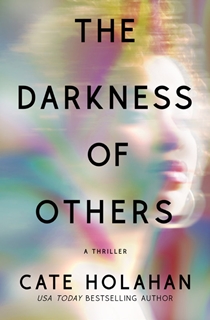 英文书名：THE DARKNESS OF OTHERS作    者：Cate Holahan出 版 社：Grand Central代理公司：Grand Central /ANA/Claire Qiao页    数：352页出版时间：2022年8月代理地区：中国大陆、台湾审读资料：电子稿类    型：惊悚悬疑内容简介：    伊玛尼·班克斯（Imani Banks）过着完美的生活，有一份成功的事业、恩爱的丈夫和优秀的孩子。但是，当她把一个房间租给托尼娅·赛尔（Tonya Sayre）和她女儿时，谋杀和秘密可能会威胁到她的整个世界。    精神病医生伊玛尼·班克斯（Imani Banks）和她经营餐馆的丈夫菲利普（Philip）生活在纽约梦想当中。他们在布鲁克林高地拥有一座豪华的联排别墅，他们的两个孩子在私立学校里表现突出，一家人在富裕的社区里很受欢迎。    托尼娅·赛尔生活在纽约噩梦之中。她相信曼哈顿将是她成为百老汇明星的关键。相反，她发现自己被困在一份服务员的工作中，艰难地养育着她十几岁的女儿莱拉（Layla）。但当她最恐惧的男人回到她的生活中时，工作就成了她最不担心的事情了。莱拉的父亲布拉德（Brad）的重新出现，可能会毁掉她为止努力的一切。    当菲利普的餐厅因封城而关闭时，他们决定接纳一名租客，将多余的房间出租给托尼娅和莱拉。随着托尼娅开始不按时支付房租，她与伊玛尼的关系变得紧张起来。伊玛尼觉得托尼娅是一个职业骗子，依靠男人的同情获得免租来生活。她还开始认为托尼娅参与了他们的邻居沃克（Walker）一家的谋杀案。    把托尼娅赶走绝非易事，她要面对的挑战还不止这一个，因为她现在发现自己被一个潜在的杀手缠住了。作者简介：凯特·霍拉汉（Cate Holahan）是《今日美国》（USA Today）畅销心理小说和家庭悬疑小说作家。她的作品《她的三次人生》（Her Three Lives）被早安美国读书俱乐部选中，《鳏夫的妻子》（The Widower’s Wife）被评为“《科克斯书评》（Kirkus）年度最佳图书”，《她的谎言》（Lies She Told）被每月最佳图书俱乐部选中，她的小说获得了多个星级书评。她是牙买加和爱尔兰裔美国作家，是有色人种犯罪作家协会、犯罪姐妹会和作家协会的成员。她与丈夫、两个女儿和一只爱吃的狗住在新泽西州。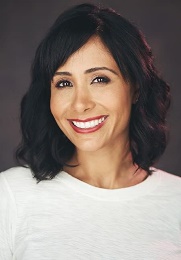 媒体评价：    “凯特·霍拉汉的写作渐入佳境。一定要读她。”----哈兰·科本（Harlan Coben），《纽约时报》（New York Times）畅销书作者    “凯特·霍拉汉是惊悚小说世界中一颗被隐藏的宝石。”----CrimeByTheBook.com    “这些是制作大片的素材。”----《中西部书评》（Midwest Book Review）    “这是一部罕见的惊悚小说，它真的能让你整夜阅读，你应该带上它，特别是如果你正在为下一次加勒比海巡游而打包的话。”----《科克斯书评》（Kirkus）    “令人窒息的双重噩梦。”----《科克斯书评》（Kirkus）    “凯特·霍拉汉是一个冉冉升起的新星。”----布拉德·帕克斯（Brad Parks），获奖作者《干扰》（Interference）的作者谢谢您的阅读！请将反馈信息发至：乔明睿（Claire Qiao）安德鲁﹒纳伯格联合国际有限公司北京代表处
北京市海淀区中关村大街甲59号中国人民大学文化大厦1705室, 邮编：100872
电话：010-82449026传真：010-82504200
Email: Claire@nurnberg.com.cn网站：www.nurnberg.com.cn豆瓣小站：英国安德鲁·纳伯格联合国际有限公司的小站 (douban.com)新浪微博：安德鲁纳伯格公司的微博_微博 (weibo.com)微信订阅号：“安德鲁﹒纳伯格联合国际有限公司北京代表处”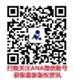 